PC security checklist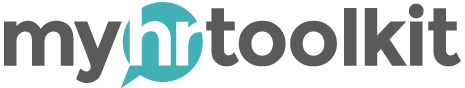 PC asset tag:PC owner name:Audit completed by:Date of audit:Are all critical and security Windows updates applied?
If No, please explain why:
YesNoAre antivirus definitions up to date?YesNoDate of last full antivirus scan:Details of any antivirus alerts or detections:


Details of any antivirus alerts or detections:


Details of any antivirus alerts or detections:


Is the Firewall active?If No, please explain why:YesNoAre network connections set to Public?If No, please explain why:YesNoAre non-company devices visible on the network?If Yes, please list them:YesNoDetails of software installed since last audit:Details of software installed since last audit:Details of software installed since last audit:Further notes:Further notes:Further notes: